Скица за математичке свескеУводНека су тачке А и В темена основе, а тачка S врх пирамиде. Описати и скицирати начин одређивања површине бочне стране ABS пирамиде, знајући положај тачке Р која је нормална пројекција врха пирамиде на раван њене основе (подножје врха).РешењеУводећи ознаке: H - висина пирамиде,    h - висина троугла  ABS,   d - растојање тачке Р од праве р(А,В),   важи једнакост:   .Висину пирамиде Н одређујемо рачунајући растојање између тачака S и P, а величину d рачунајући растојање тачака P и Q, при чему је:1) Q нормална пројекција тачке Р на праву р(А,В), ако ;2) Q = Р ако .На цртежима који следе разликујемо случајеве:1. Раван троугла ABS је нормална на равни основе;2. Раван троугла ABS није нормална на равни основе. Троугао ABS је:   а) оштроугли;   б) правоугли;   в) тупоугли.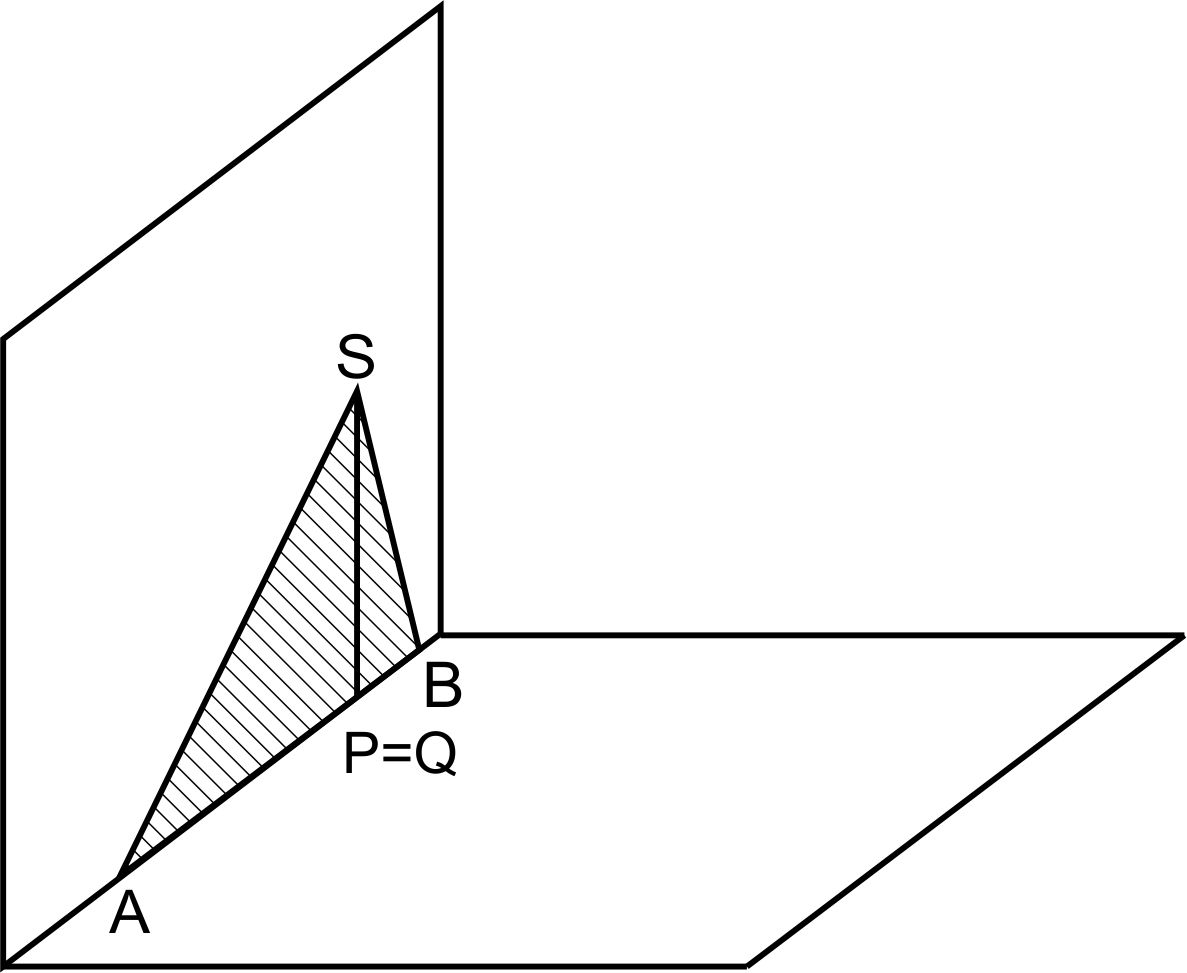 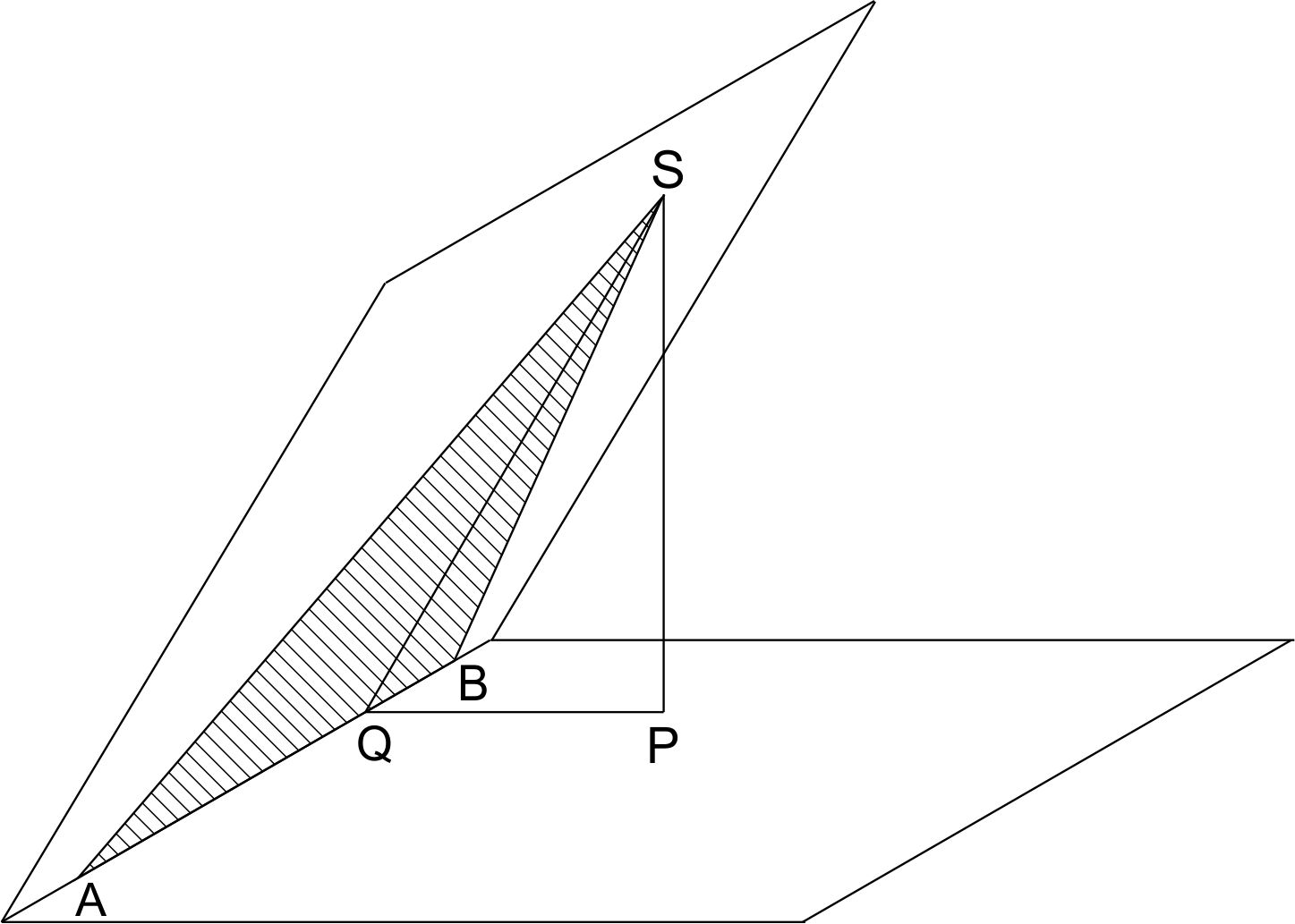 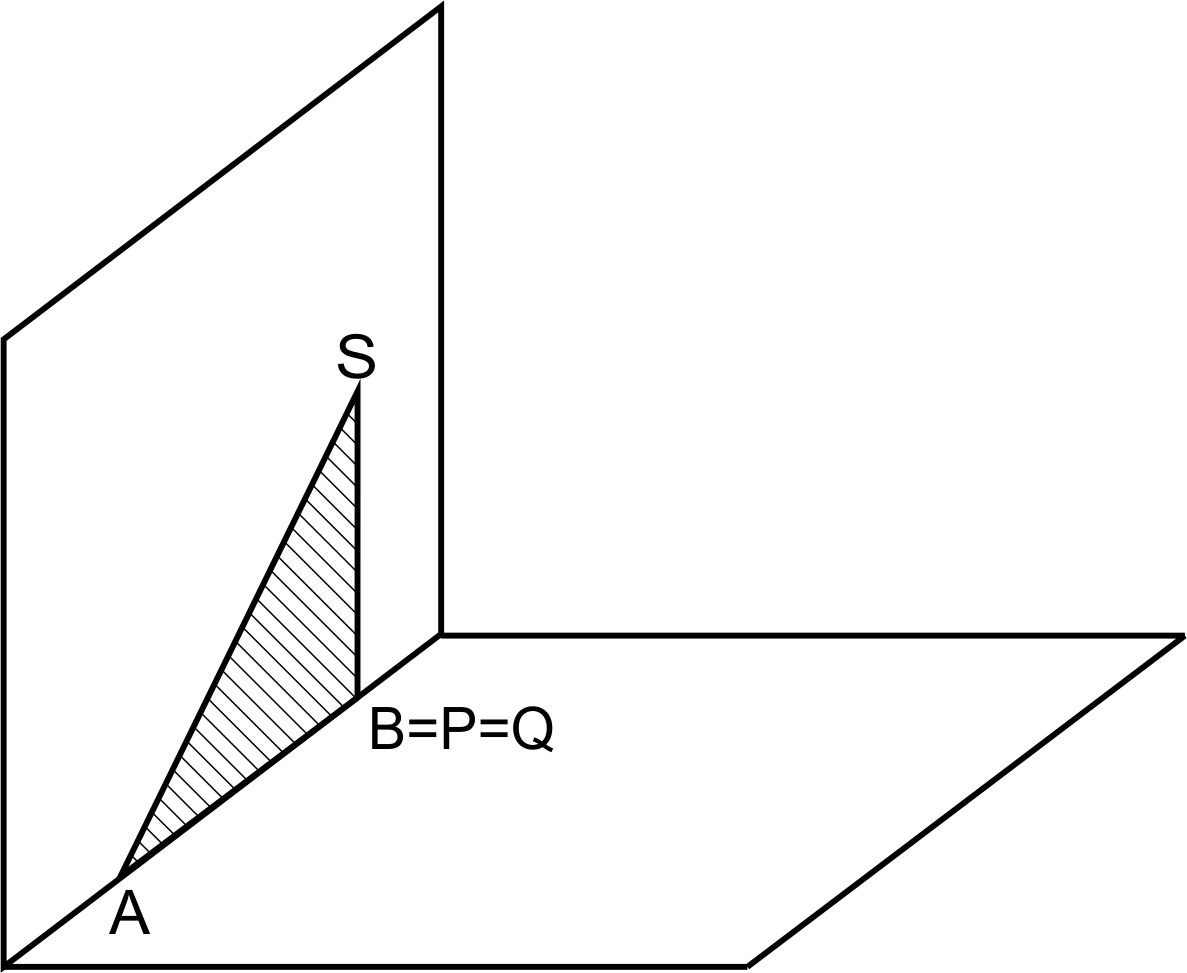 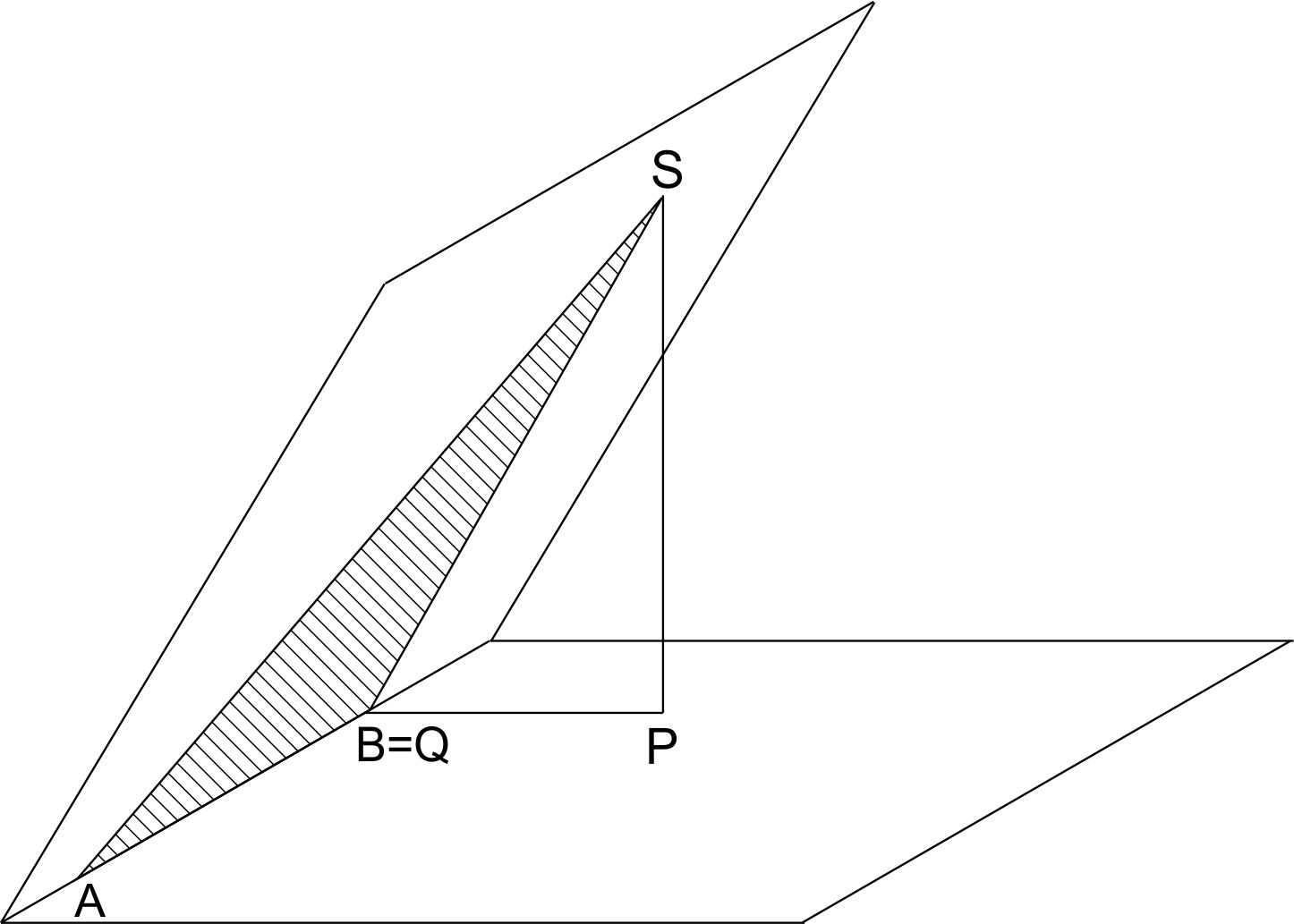 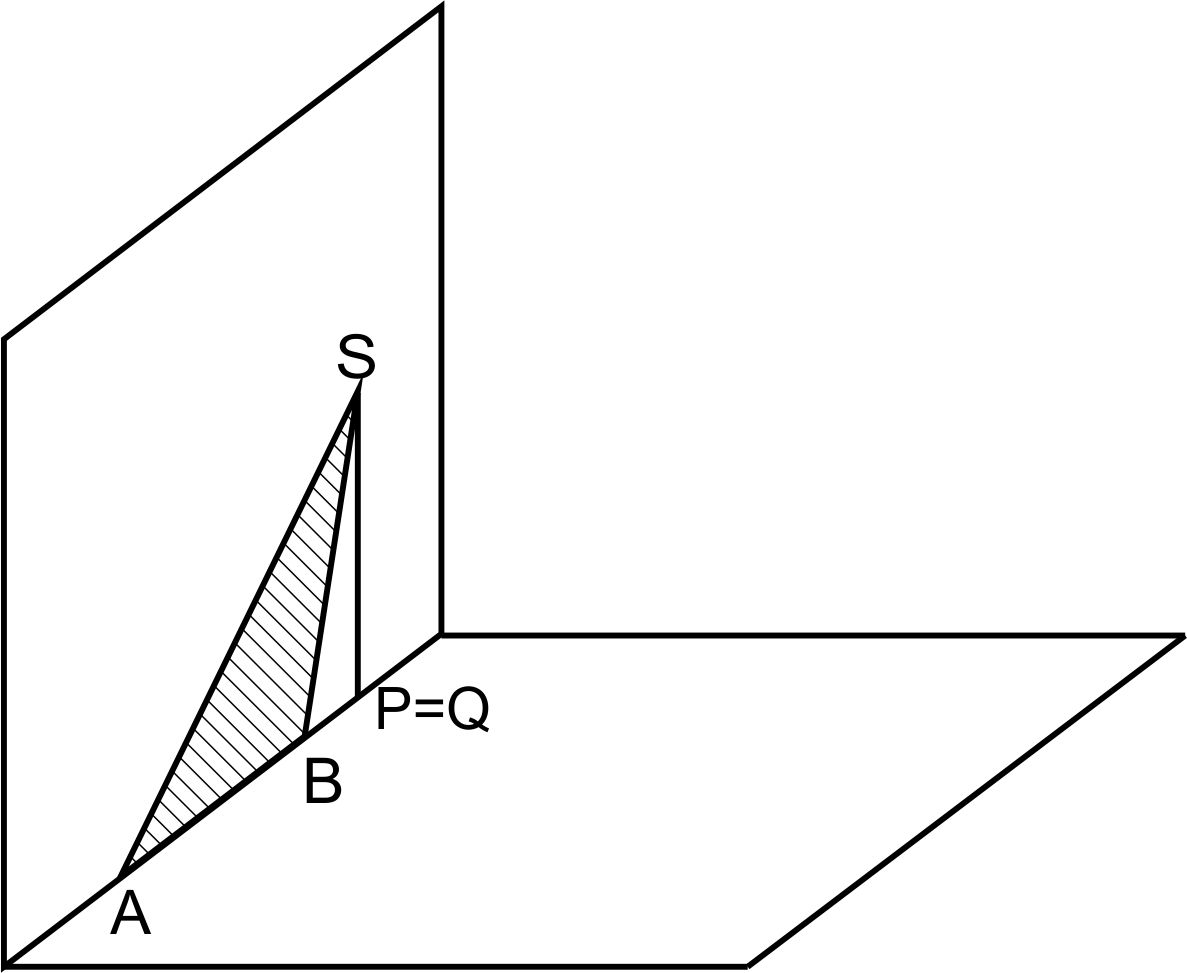 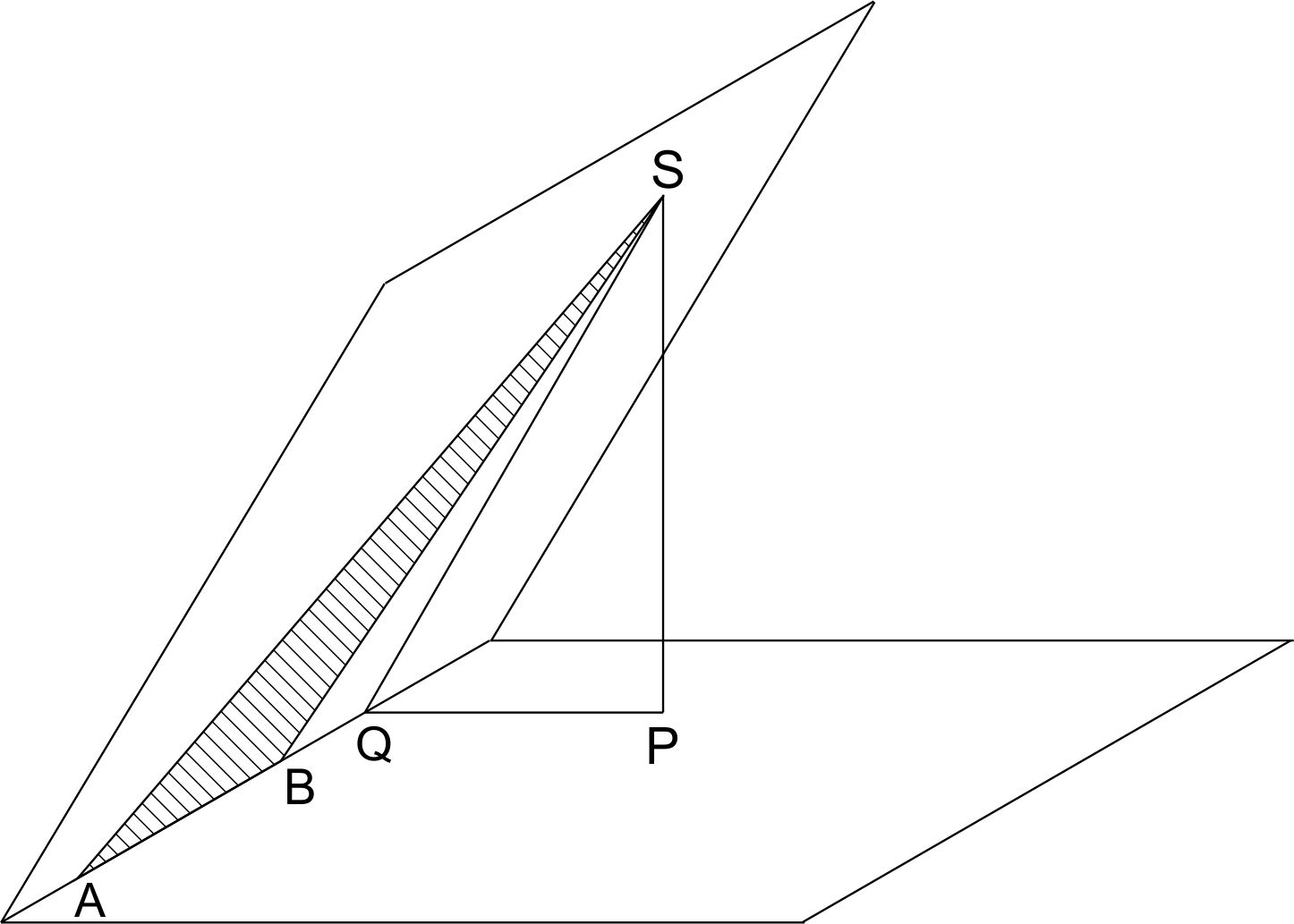 Ученици често, на основу искуства из основне школе сматрају да висина троугла ABS, која одговара основици АВ, увек спаја тачку S са средином дужи АВ. Положај тачке Q која одређује апотему SQ одређујемо на основу поставке, посматрајући проблем у равни основе. Следе примери који се у великој мери базирају на сазнањима из претходног текста.1. Дата је четворострана пирамида у чијој је основи ромб ABCD са оштрим углом , странице . Подножје P врха Е је центар троугла BCD. Наћи површину и запремину пирамиде, ако је троугао AРE једнакокрако - правоугли.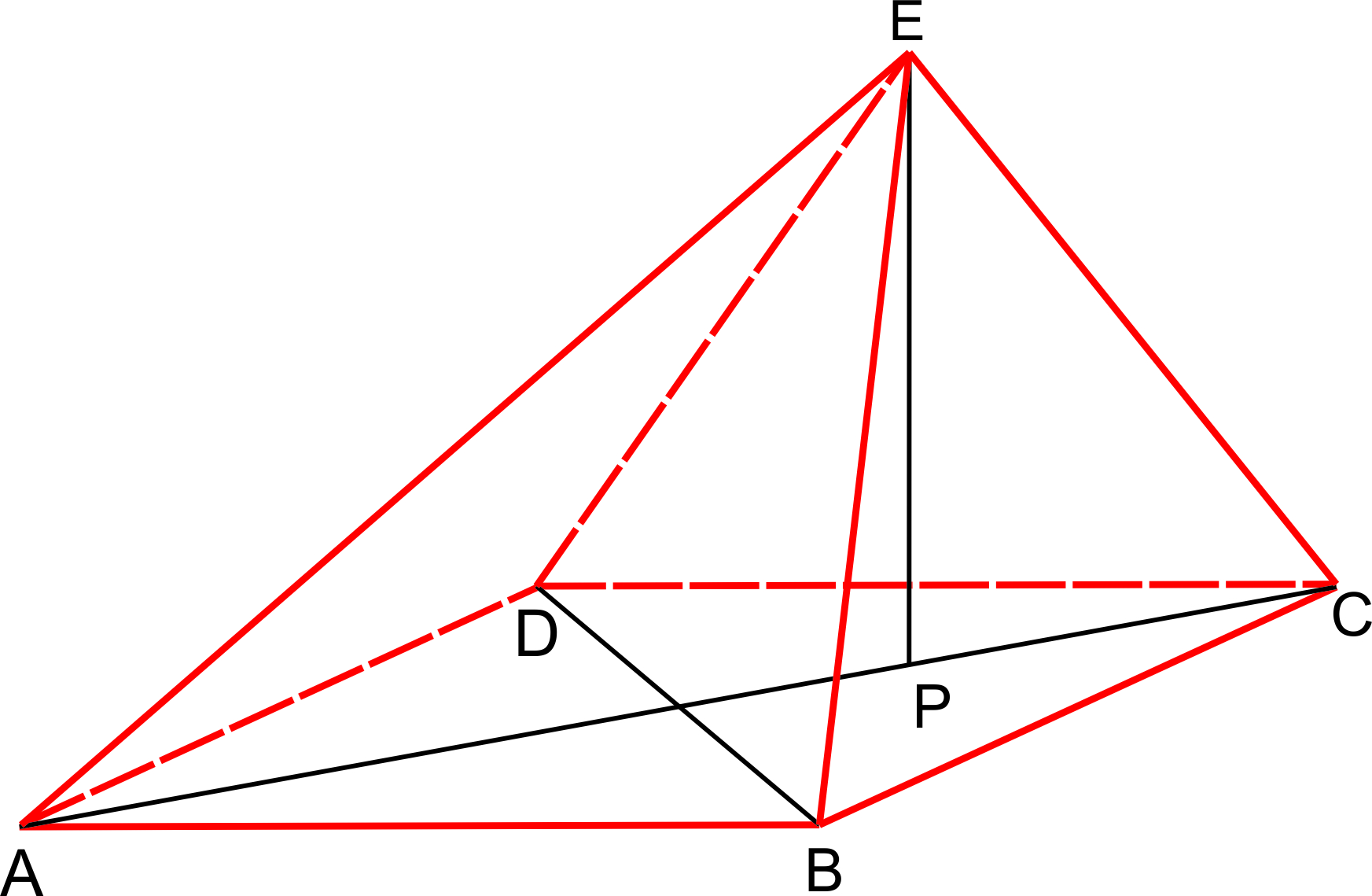 2. Дата је четворострана пирамида у чијој је основи трапез ABCD, основица АВ = 20, CD = 8, и углова на основици . Подножје Р врха Е је тачка на средњој линији KL трапеза, која одговара крацима ( K је средина AB, L је средина CD), тако да важи   . Висина пирамиде једнака је збиру растојања тачака P и K од крака BC. Наћи површину и запремину тела. 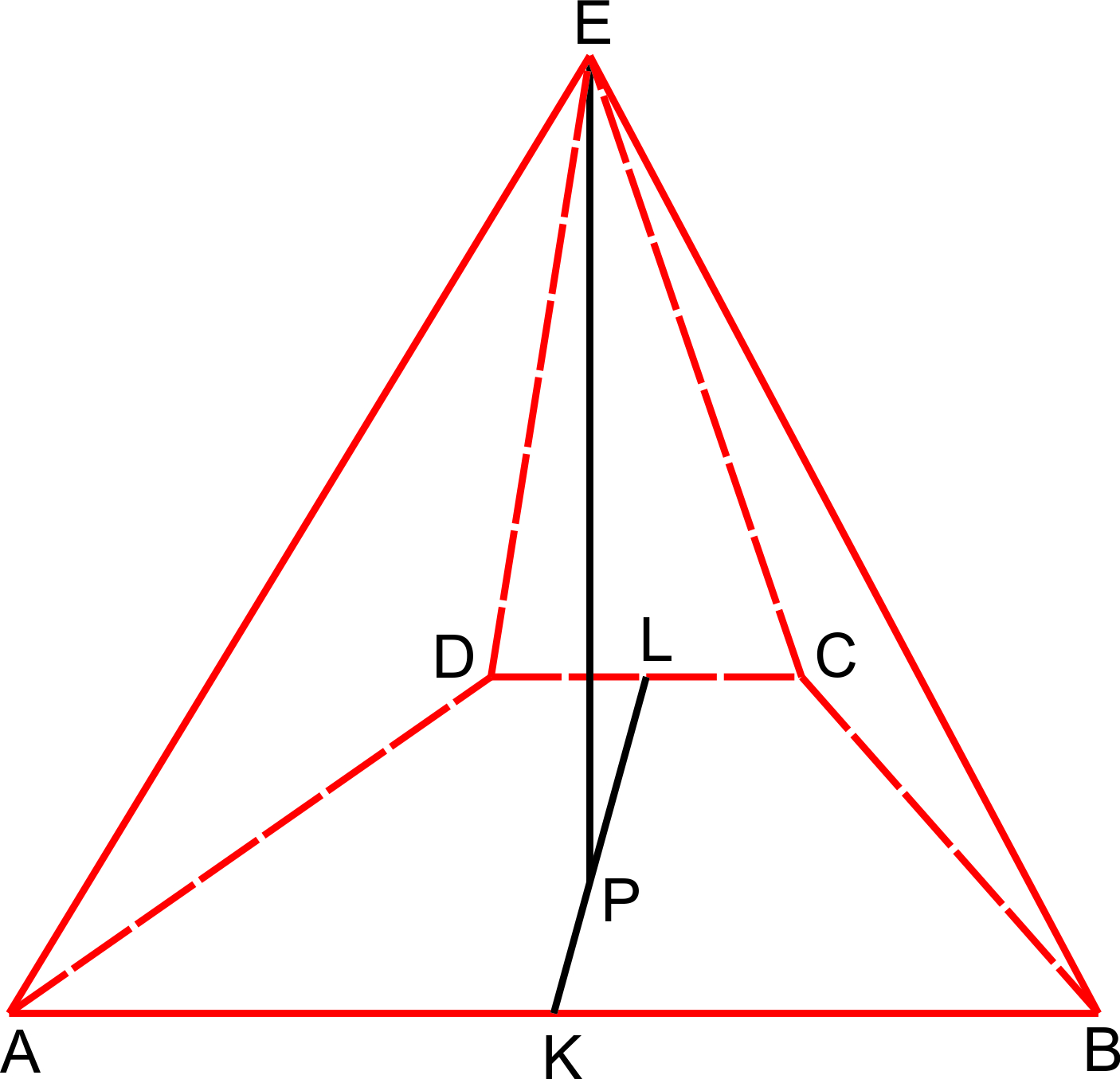 3. Дата је четворострана пирамида у чијој је основи делтоид АBCD тако да је троугао АBD једнакостраничан , а троугао BCD једнакокрако - правоугли са правим углом у темену C. Подножје врха Е је тачка Р у пресеку дијагонала делтоида. Одредити површину и запремину пирамиде, ако је а висина пирамиде једнака дијагонали АС делтоида. 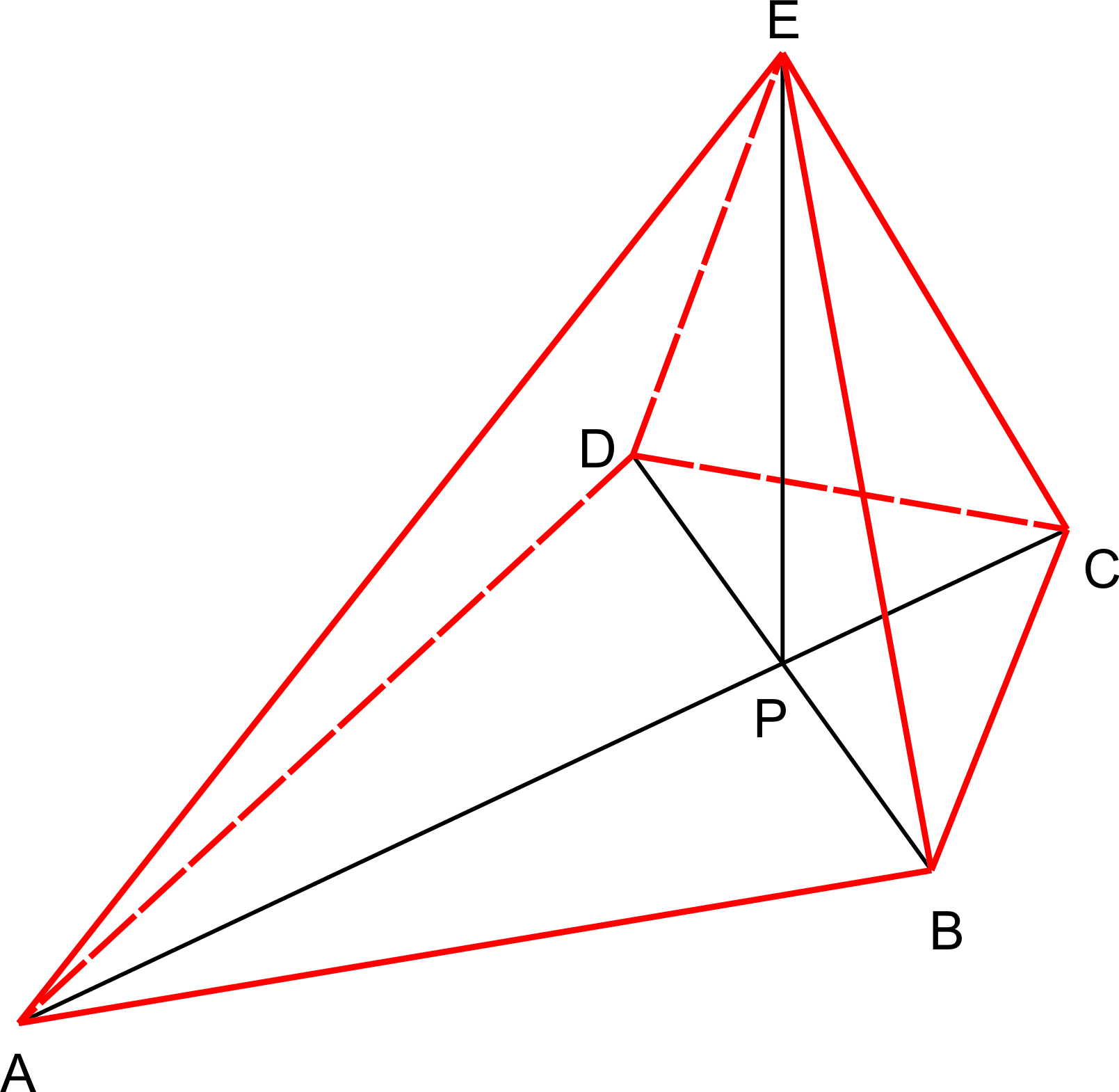 4. Дата је четворострана пирамида у чијој је основи конкавни четвороугао ABCD, такав да је троугао ABC једнакокрако - правоугли, са правим углом у темену В, а троугао ACD једнакостранични, странице . За тачку Е која је врх пирамиде важи да је троугао ACE једнакостранични, а подножје врха, тачка Р, је средина дужи АС. Наћи површину и запремину тела.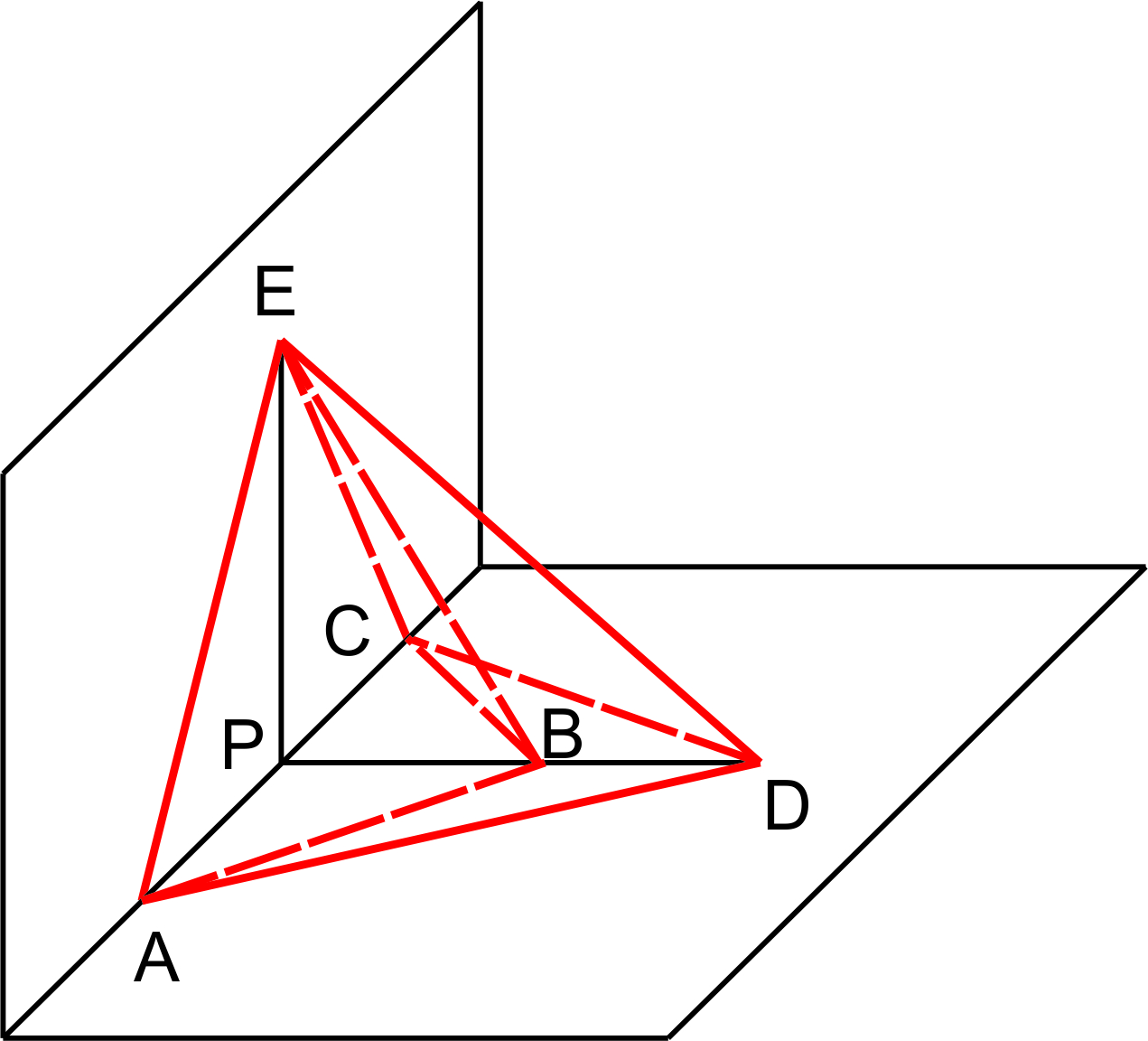 5. Дата је тространа пирамида у чијој је основи једнакокраки троугао ABC основице , са угловима на основици . Висина пирамиде је  , а подножје Р врха D је у ортоцентру троугла АВС. Наћи површину и запремину тела.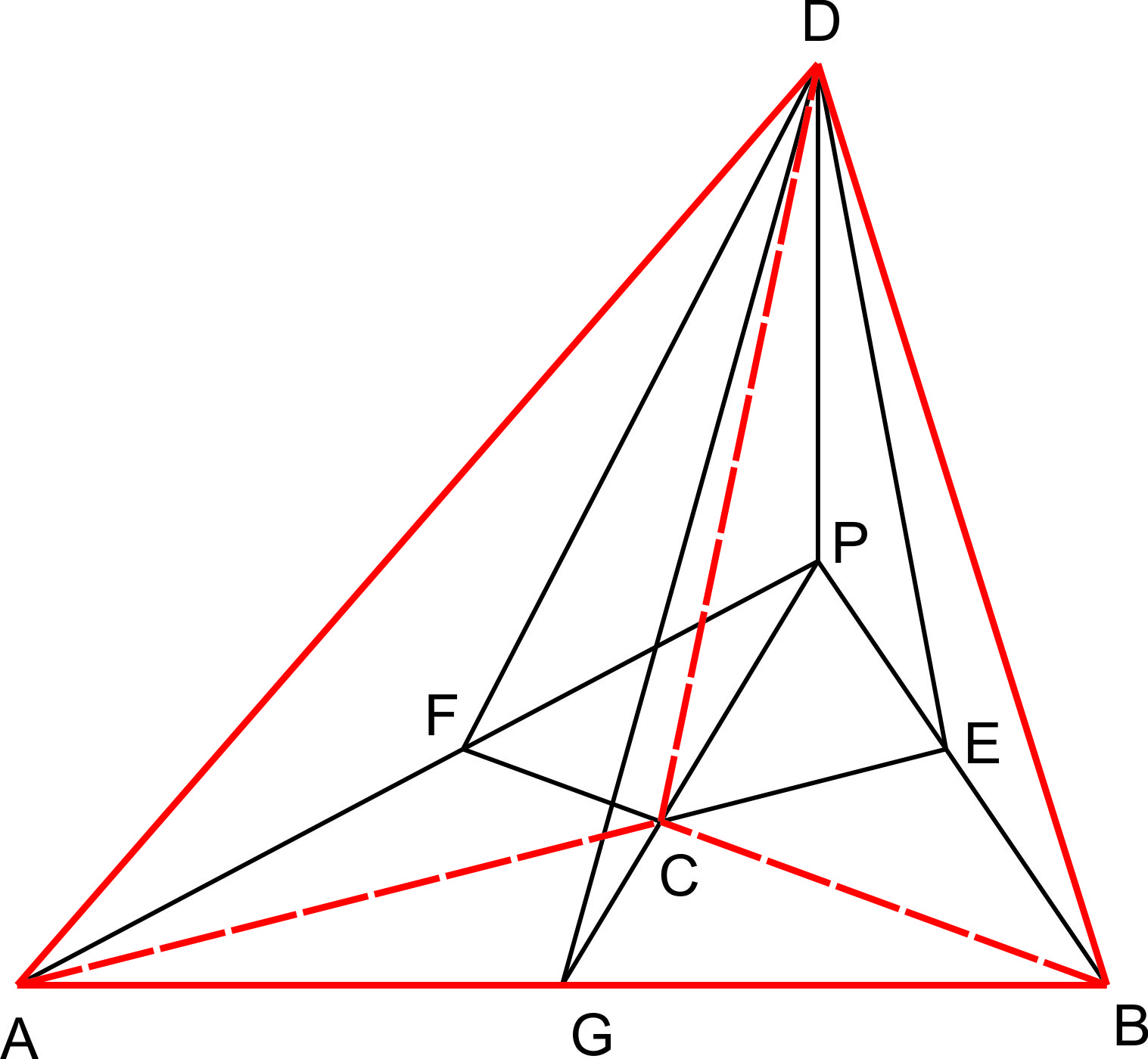 6. Дата је тространа пирамида у чијој је основи једнакокрако - правоугли троугао ABC, са правим углом у темену С, тако да је . Подножје врха D је тачка Р, таква да је ACBP квадрат, а троугао ABD је једнакостранични. Наћи површину и запремину тела. 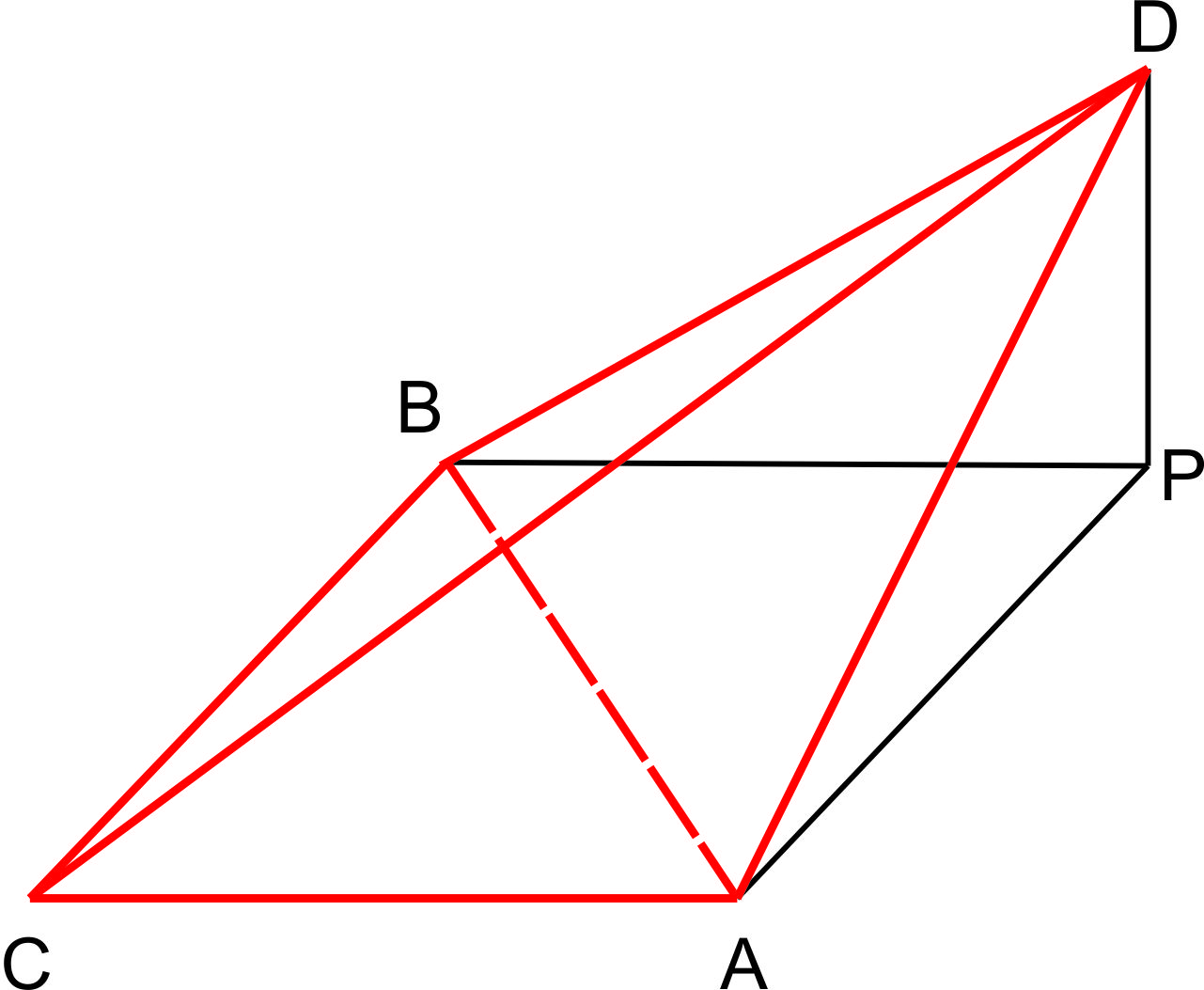 7. Дата је тространа пирамида у чијој је основи једнакостранични троугао ABC странице. Подножје врха D је тачка Р, таква да је ABPC ромб, а . Наћи површину и запремину тела. 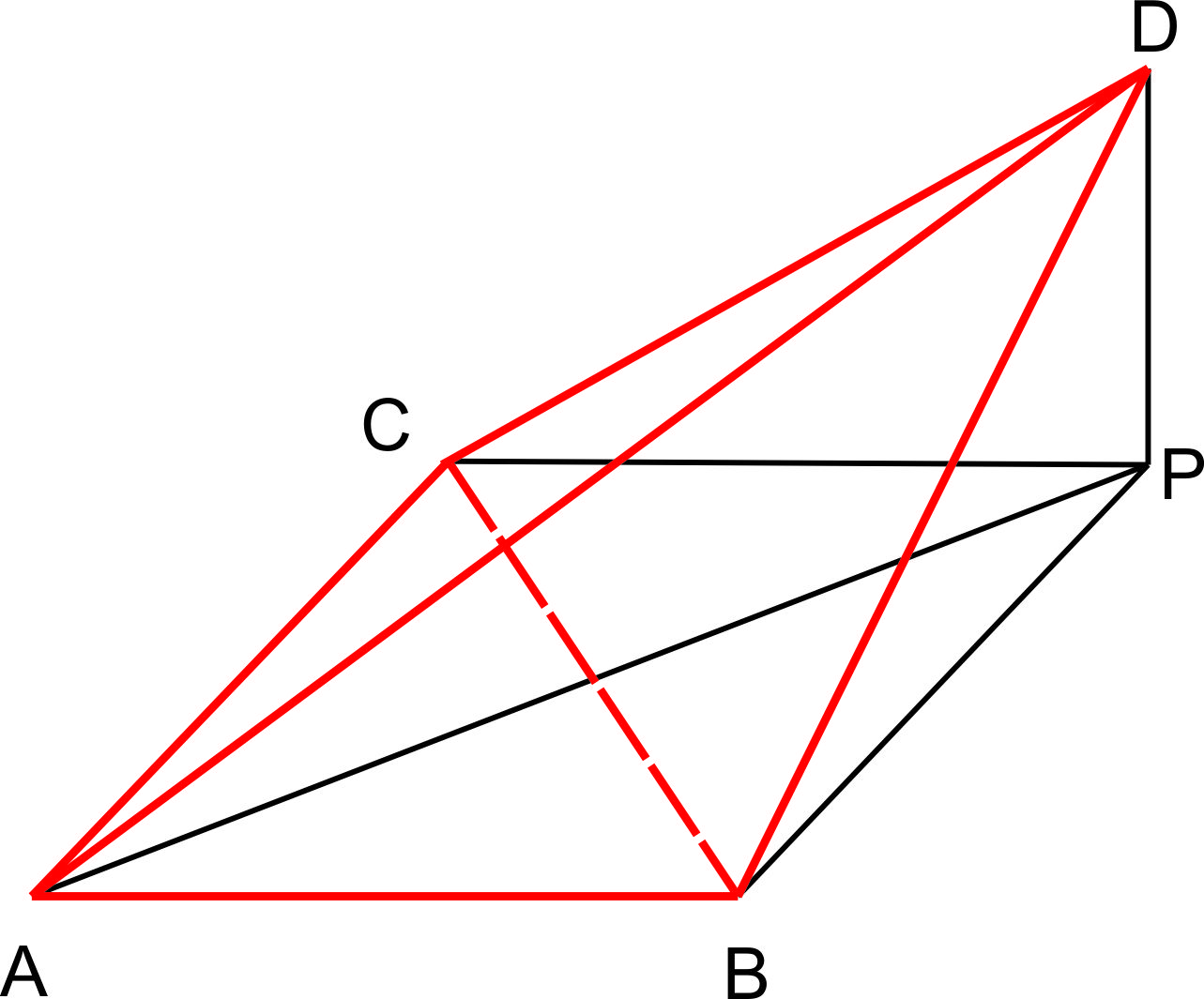 8. Дата је тространа пирамида у чијој је основи троугао ABC, . Подножје врха D је тачка Р, таква да је троугао ABP једнакостранични и да су тачке В, С и Р колинеарне, у наведеном поретку, а . Наћи површину и запремину тела. 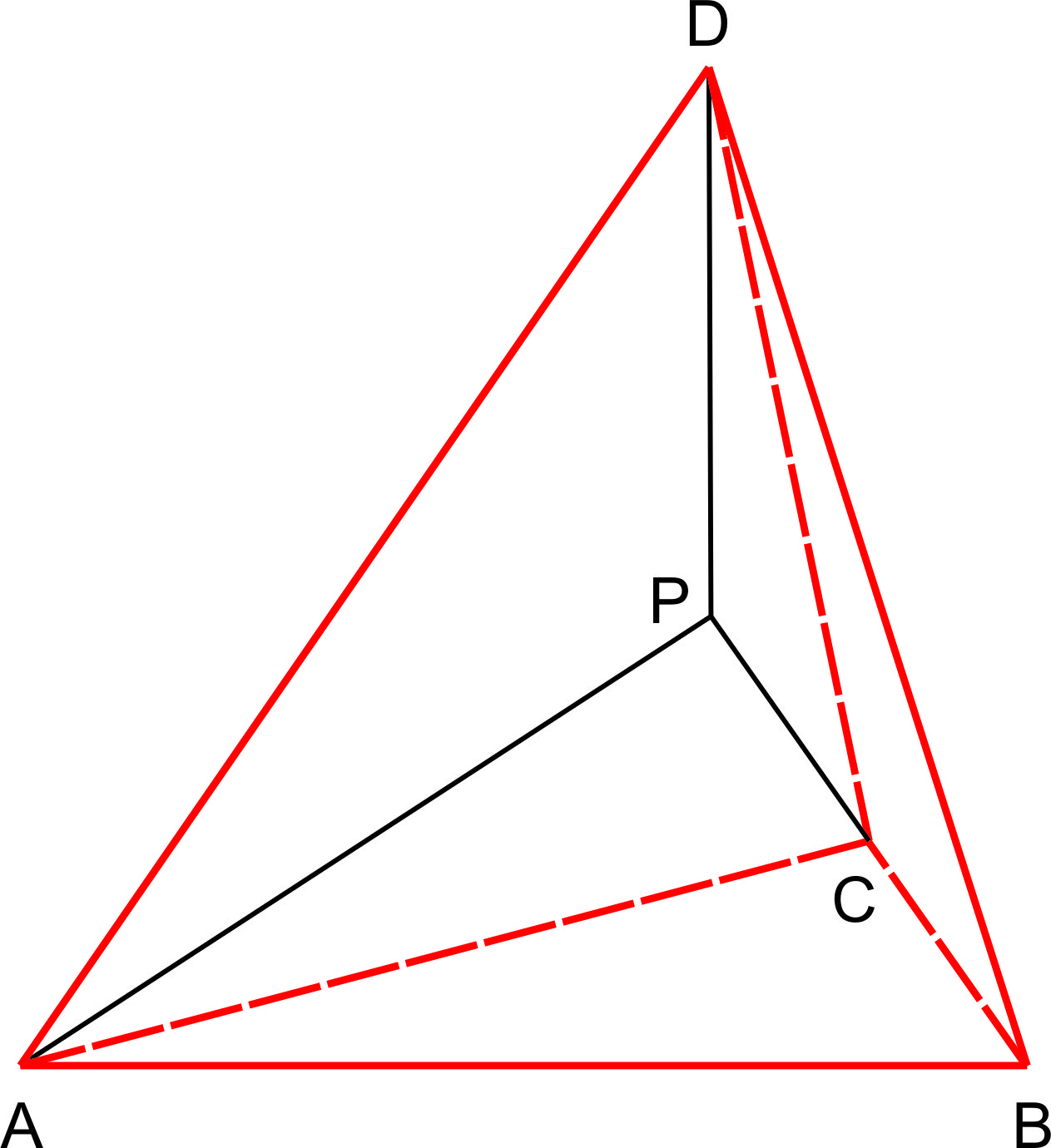 9. Над страницама квадрата ABCD странице  су споља констуисани једнакостранични троуглови ABT, BCQ, CDR и DAS. Основа пирамиде је многоугао ATBQCRDS. Подножје Р врха пирамиде Е је центар квадрата ABCD, а висина пирамиде је           . Наћи површину и запремину тела.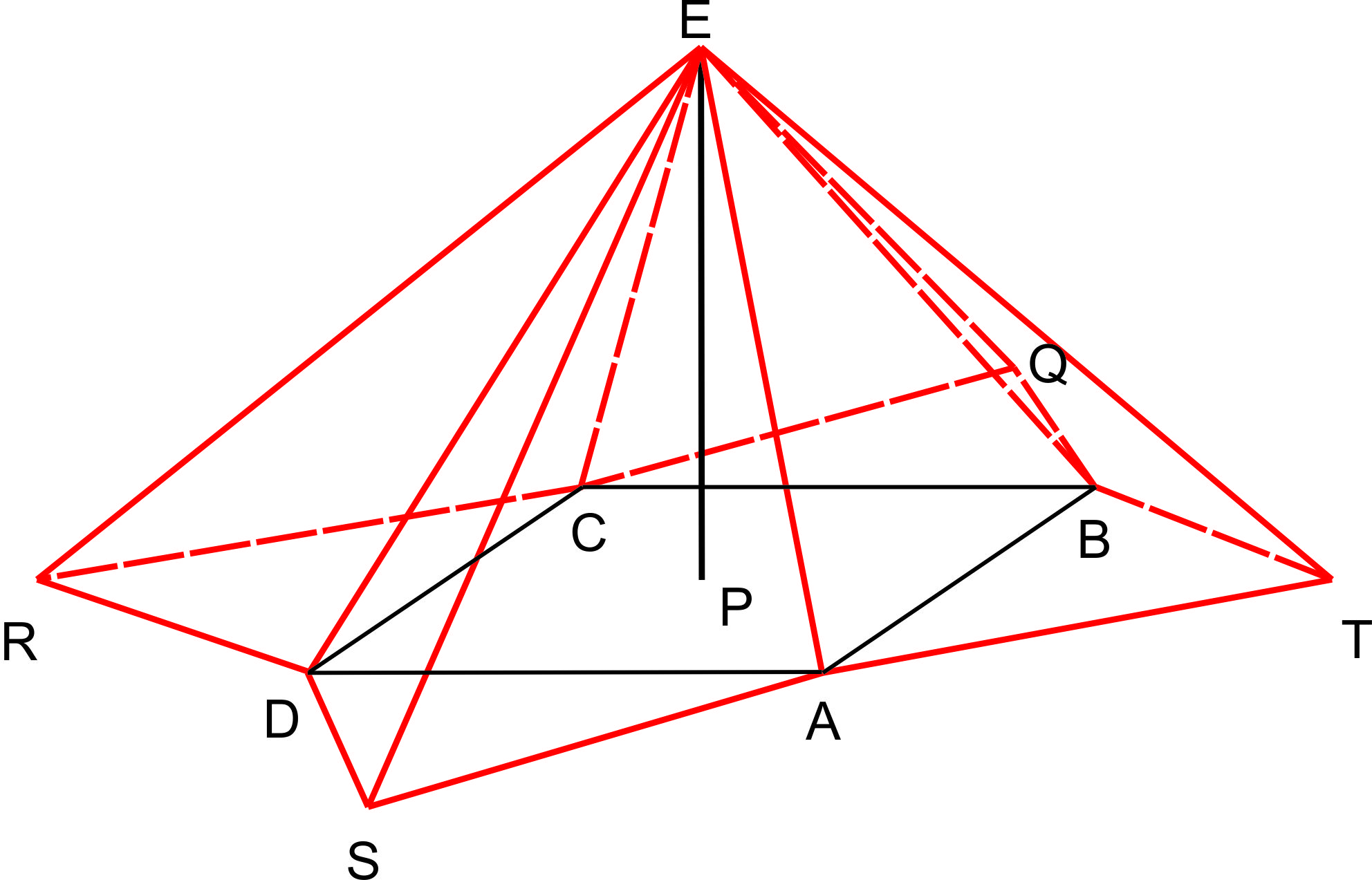 10. У основи праве четворостране призме је паралелограм чије су странице  и , оштар угао , краћа дијагонала тела  и дужа дијагонала тела . Наћи површину и запремину тела, ако је: 1)		 	 	2)	 			3)		 ,		4)	 			5)				11. Дата је петострана пирамида  ABCEDS, у чијој основи је петоугао  ABCED, такав да је  ABCD квадрат странице 12, а троугао  DCE :а)  једнакостраничан			б)  једнакокрако - правоугли, са правим углом у темену Е.Подножје врха   S  је :	  а) центар троугла DCE		       б) средина ивице CE.Висина пирамиде је Н=12. Наћи површину тела.(У обе групе разликовати случајеве : петоугао је конвексан-конкаван.)12. У основи косе призме је :	  а) конвексан			        б) конкаванчетвороугао  ABCD, такав да је ABC једнакостранични троугао странице , и троугао  ACD једнакокрако - правоугли, са правим углом у темену D. Бочна ивица  , а подножје темена  je тачка D. Наћи запремину тела.13. У основи пирамиде је паралелограм  ABCD, 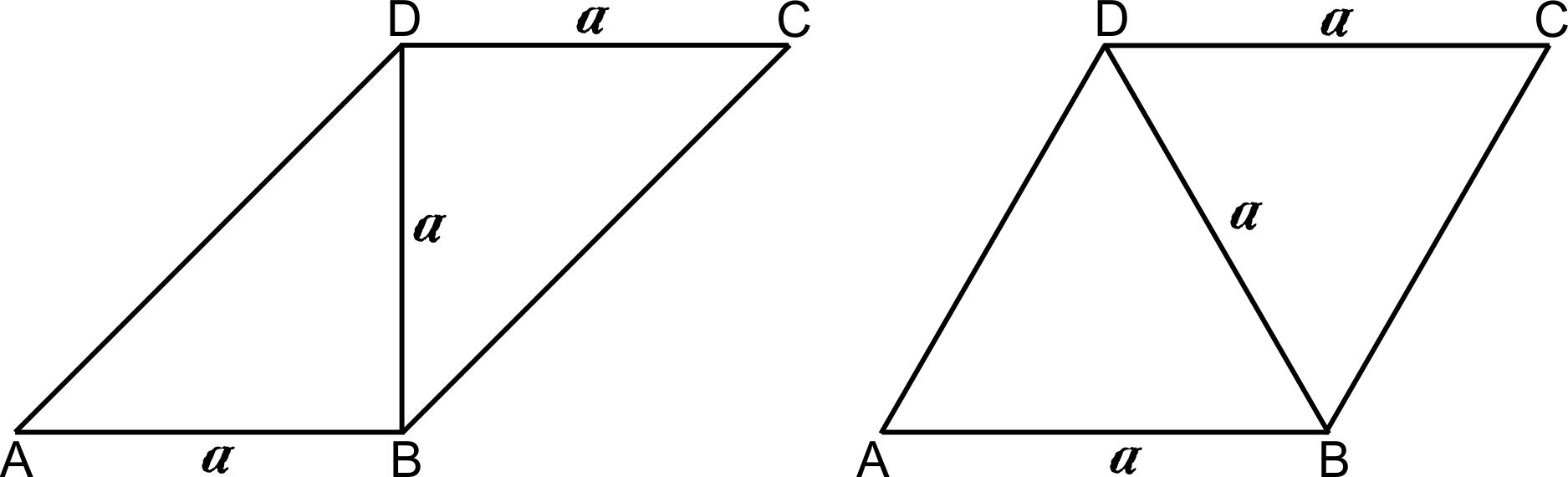  .Бочна страна CDE је у равни нормалној на раван основе, Е је врх пирамиде. Троугао CDE је  :		једнакостраничан		једнакокрако - правоугли, са правим углом у темену Е.Наћи површину и запремину тела.14. Дата је четворострана пирамида, у чијој је основи jеднакокраки трапез ABCD , такав да је :а)    	б)а бочна страна CDE je једнакокрако - правоугли троугао у равни нормалној на равни основе, са правим углом у темену Е. Наћи површину и запремину тела.15. Дата је шестострана пирамида у чијој је онови правилан шестоугао ABCDEF странице . Центар шестоугла је тачка G. Подножје врха S је тачка P која је центар троугла ABG. Висина пирамиде једнака је краћој дијагонали шестоугла. Наћи површину и запремину тела.16. У једнакоивичну четворострану пирамиду уписана је коцка чија темена горње основе припадају: а) бочним ивицама 	б) бочним висинама пирамиде,а доња основа коцке је у основи пирамиде. Наћи површину и запремину тела чија су темена средишта страна уписане коцке.17. Дата је четворострана пирамида у чијој основи је једнакокраки трапез  ABCD тако да је и углови на већој основици . Средина веће основице је тачка Е. Подножје Р врха S  је центар троугла ADE. Наћи површину и запремину тела, ако је висина једнака дужини дужи:а) РВ		б) РС.18. У основи косе призме је:а) конвексни	б) конкавничетвороугао ABCD тако да је , при чему је тачка Е средина дужи АС, а тачке В и D припадају симетрали те дужи. Бочна ивица , а подножје тачке  је тачка В. Наћи запремину тела.19. У основи пирамиде је правоугли троугао АВС, са правим углом у темену С, тако да је  Симетрала угла  сече катету ВС у тачки К. Подножје врха S je тачка Р за коју важи да је тачка К средина дужи АР. Висина пирамиде је . Наћи површину пирамиде.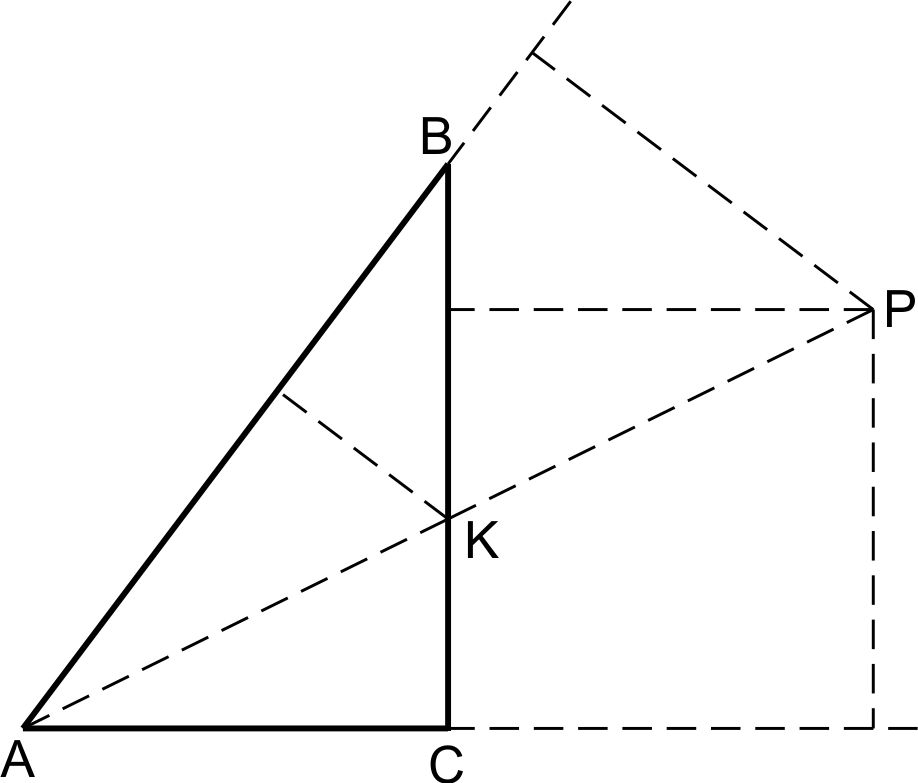 20. У основи четворостране пирамиде је трапез ABCD чије су основице а краци  Краци АD и BC секу се у продужетку у тачки Е. Подножје врха S пирамиде је тачка Р, која је центар уписаног круга у троугао DCE. Висина пирамиде је  Наћи површину пирамиде.21. Основа призме је једнакокраки троугао основице  и угла при врху . Наћи запремину призме ако је њена висина , где је R полупречник круга описаног око троугла ABC.22. Основа призме је једнакокраки троугао основице  и угла при врху . Наћи запремину призме ако за крак троугла важи , где је R полупречник круга описаног око основе и H висина призме.23. Основа четворостране пирамиде је конвексан четвороугао ABCD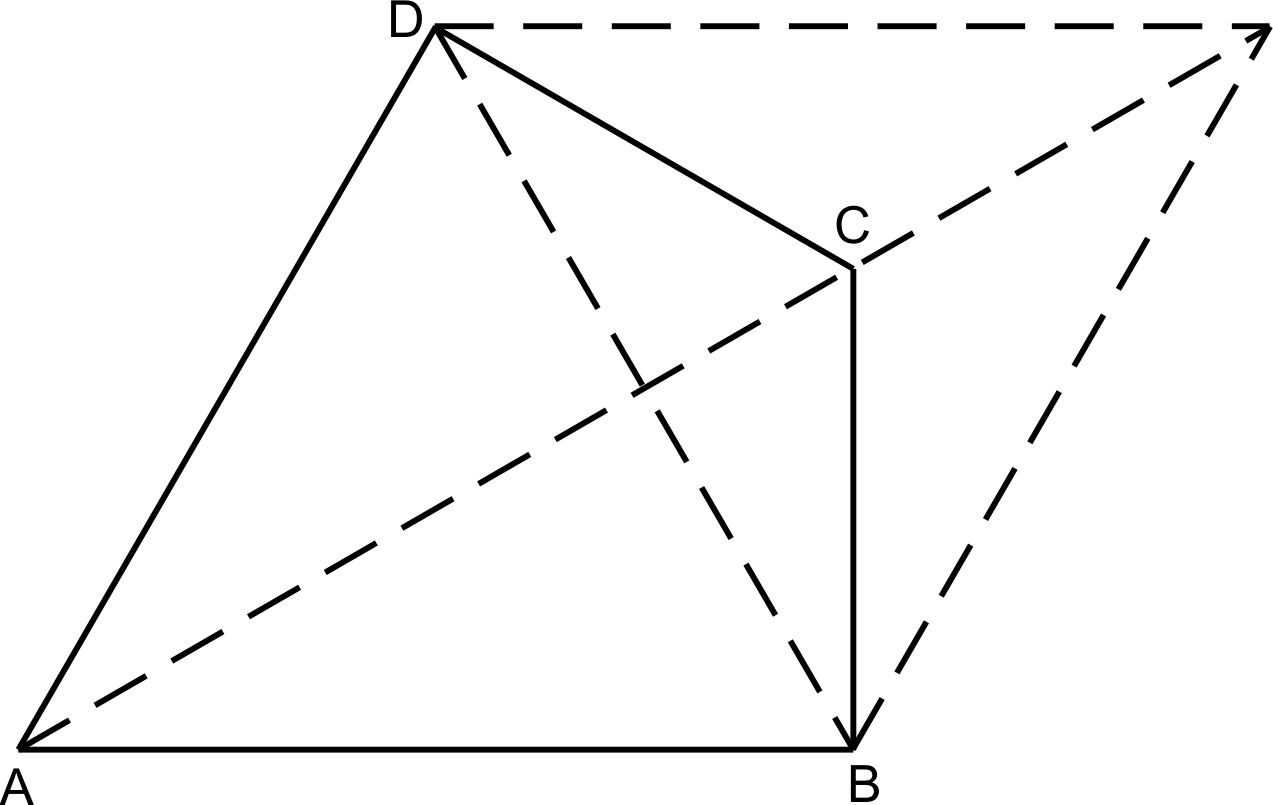 тако да је .Подножје врха S пирамиде је тачка Р која је:а) у пресеку дијаогнала AC и BD			б) таква да је ABPD ромб.Висина пирамиде једнака је дијагонали AC основе. Наћи површину и запремину тела.24. Основа четворостране пирамиде је конкаван четвороугао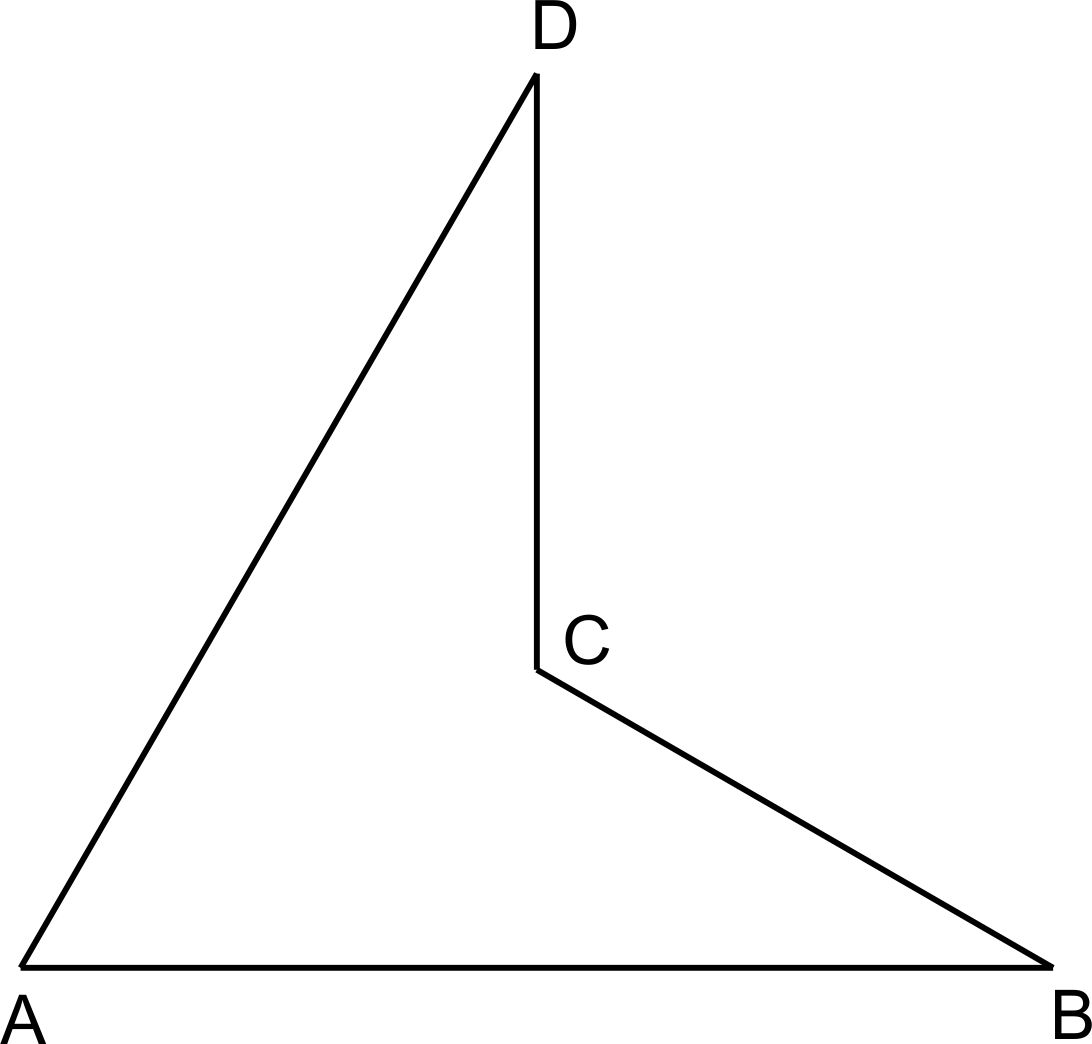 .Подножје Р врха Ѕ пирамиде је тачка Р таква да је:а)   						б) АВРD је ромб.Висина пирамиде једнака је дужи:а) АС							б) СР.Наћи површину и запремину тела.25. Над страницама једнакостраничног троугла АВС странице  конструисани су споља једнакокрако - правоугли троуглови АВК, ВСL и CMA са правим углом у темену К, L, M. Подножје Р врха Ѕ пирамиде у чијој је основи многоугао AKBLCM је тачка за коју важи:  Наћи површину и запремину тела.26. Основа пирамиде је добијена тако што су над страницама једнакостраничног троугла АВС странице  споља конструисани квадрати.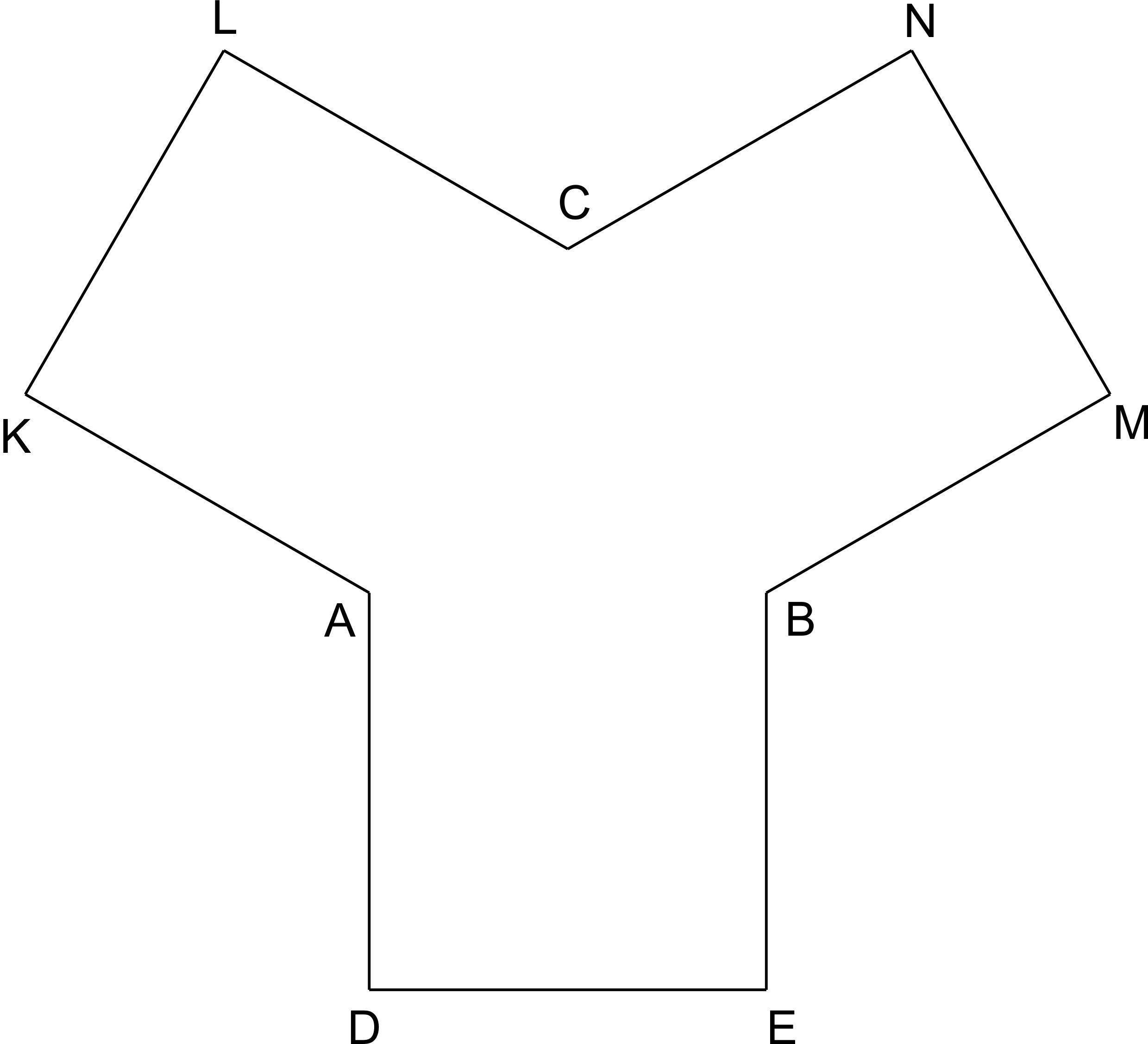 Подножје Р врха Ѕ је центар троугла АВС. Висина пирамиде једнака је дужи LN. Наћи површину и запремину тела.27. У основи пирамиде је четвороугао АВСD, , троугао АВС је:а) једнакокрако - правоугли са правим углом у темену Вб) једнакостранични,а троугао АСD је једнакокраки,  при чему су тачке D и B са разних страна праве АС. Врх пирамиде је Ѕ. Подножје врха је у пресеку дијагонала основе и троугао АСЅ је једнакостранични. Наћи површину и запремину тела.28. У основи пирамиде је једнакостранични  троугао странице , подножје Р врха Ѕ је тачка као на слици.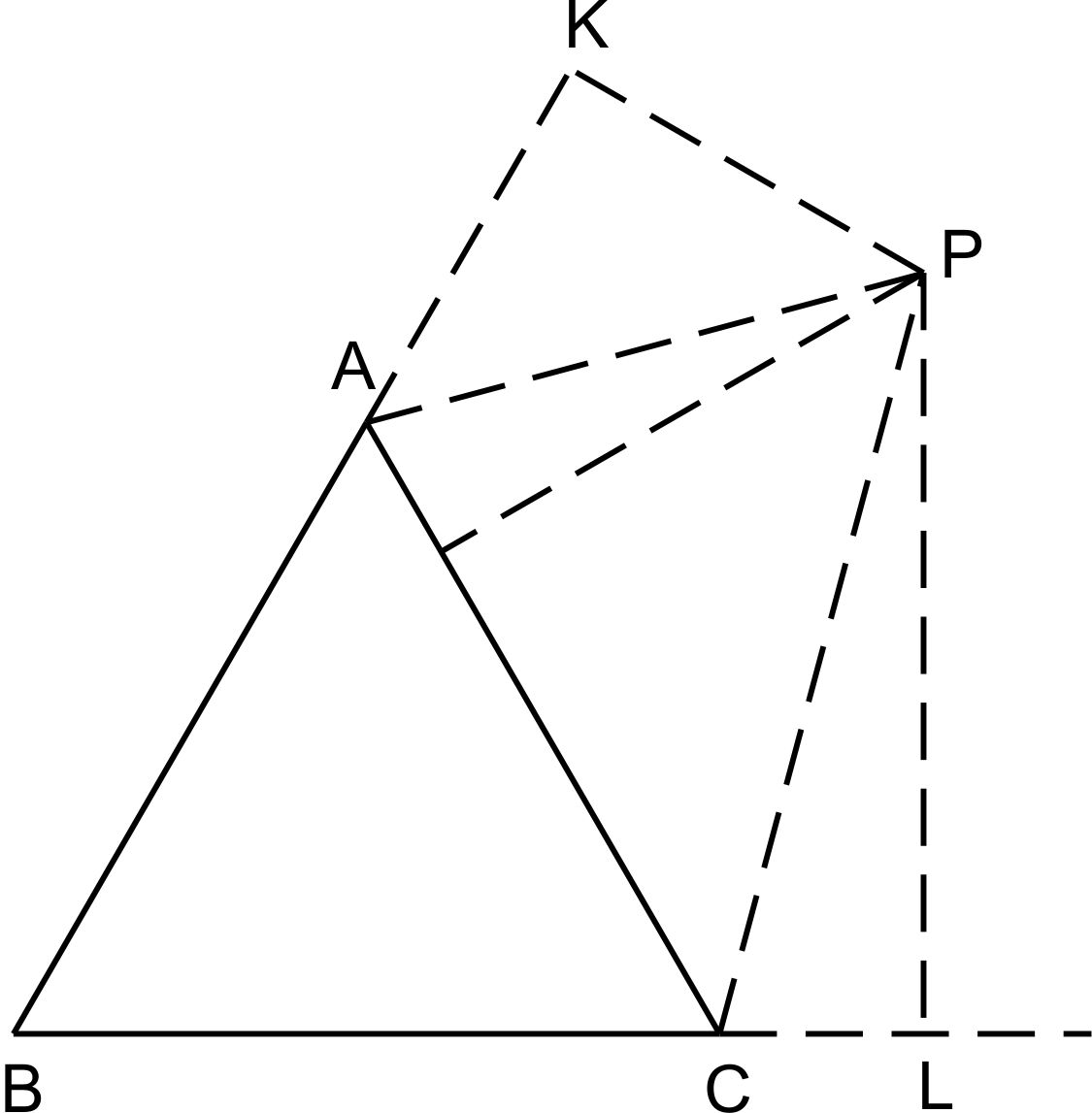 Наћи површину бочне стране АСЅ ако је : .29. Дата је пирамидa у чијој је основи четвороугао АВСD такав да је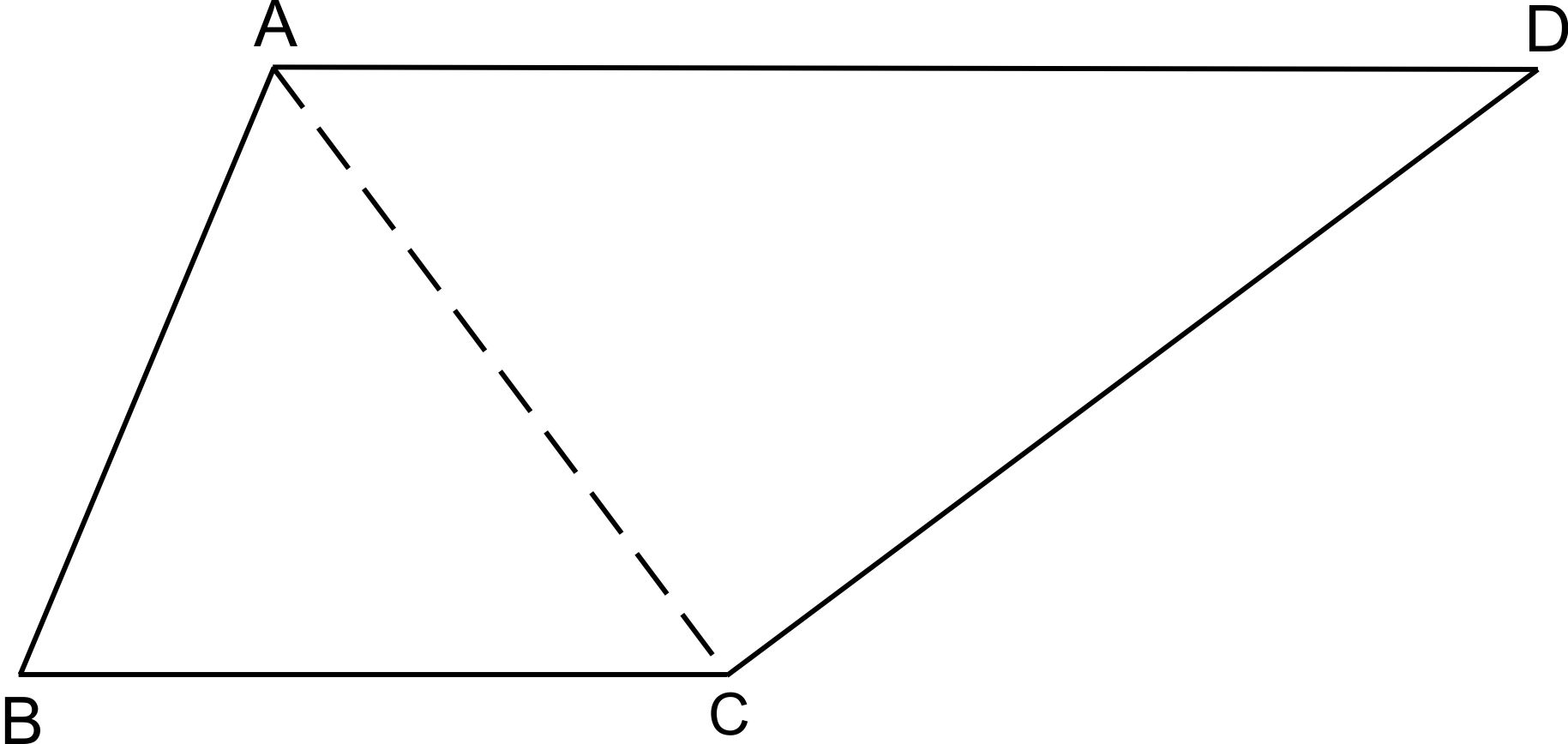 Висина пирамиде једнака је: а) полупречнику уписаног круга у троугао АВСб) полупречник описаног круга око троугла АСD.Подножје врха Ѕ је тачка А. Наћи површину и запремину тела.30. У основи пирамиде је једнакокраки троугао АBD, . За бочне ивице СА и СВ и СD важи: . Одредити висину пирамиде која одговара тачки С и наћи површину и запремину пирамиде. 31. Дата је тространа пирамида АВСD. За бочне ивице важи  Углови између бочних ивица су . Наћи растојање врха D од основе АВС, а затим површину и запремину тела. 32. У основи косе призме је правоугаоник АВСD, Раван четвороугла  је нормална на равни основе. Висина призме је  Oдредити растојање бочних страна . 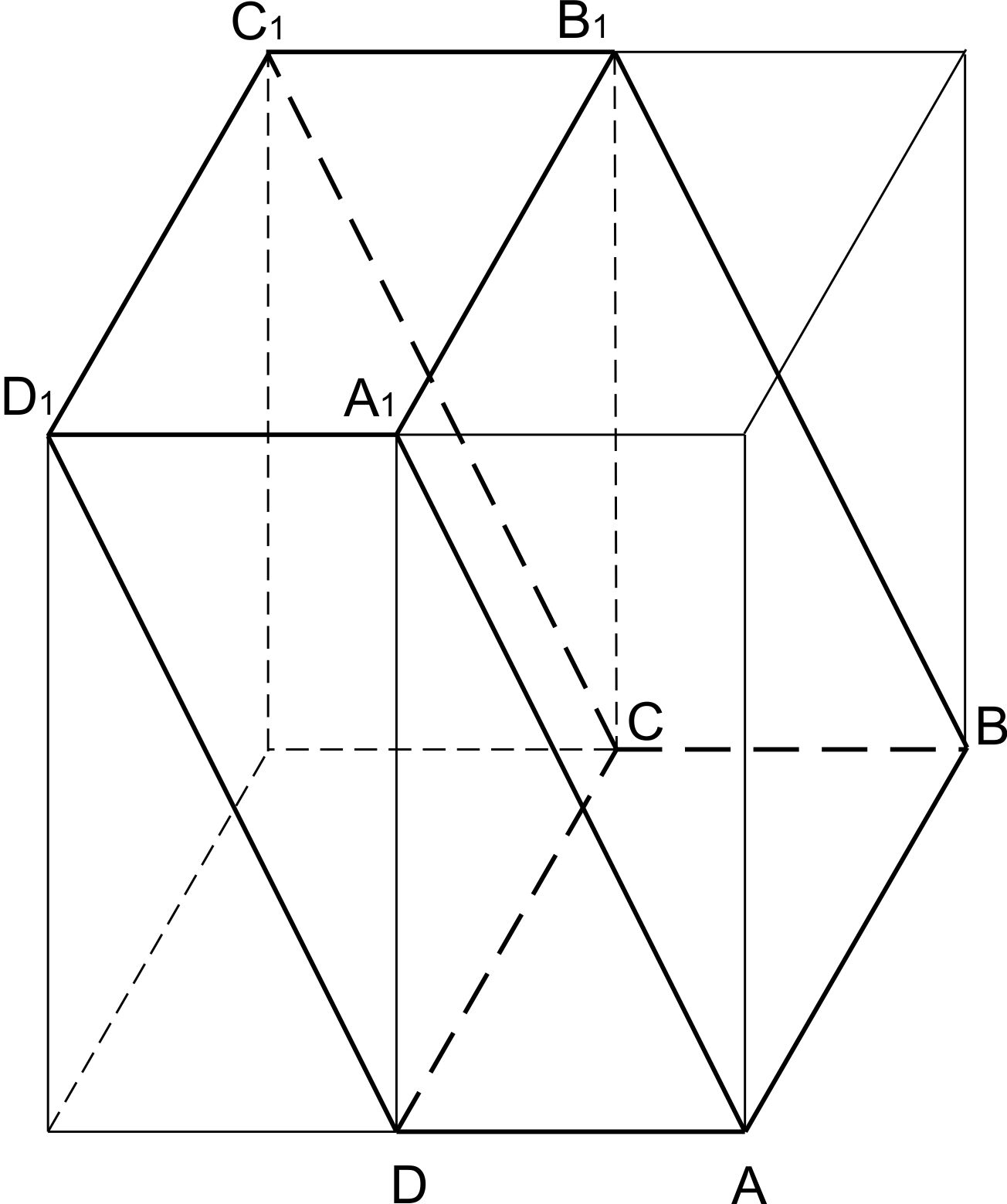 33.  Дата је коса тространа призма . Троугао АВС је :а) једнакостраничан  				б) једнакокрако - правоугли са правим углом у темену Си . Тачка D је средина дужи АВ а тачка  је средина дужи . Подножје тачке  је тачка С, а . Наћи површину и запремину тела.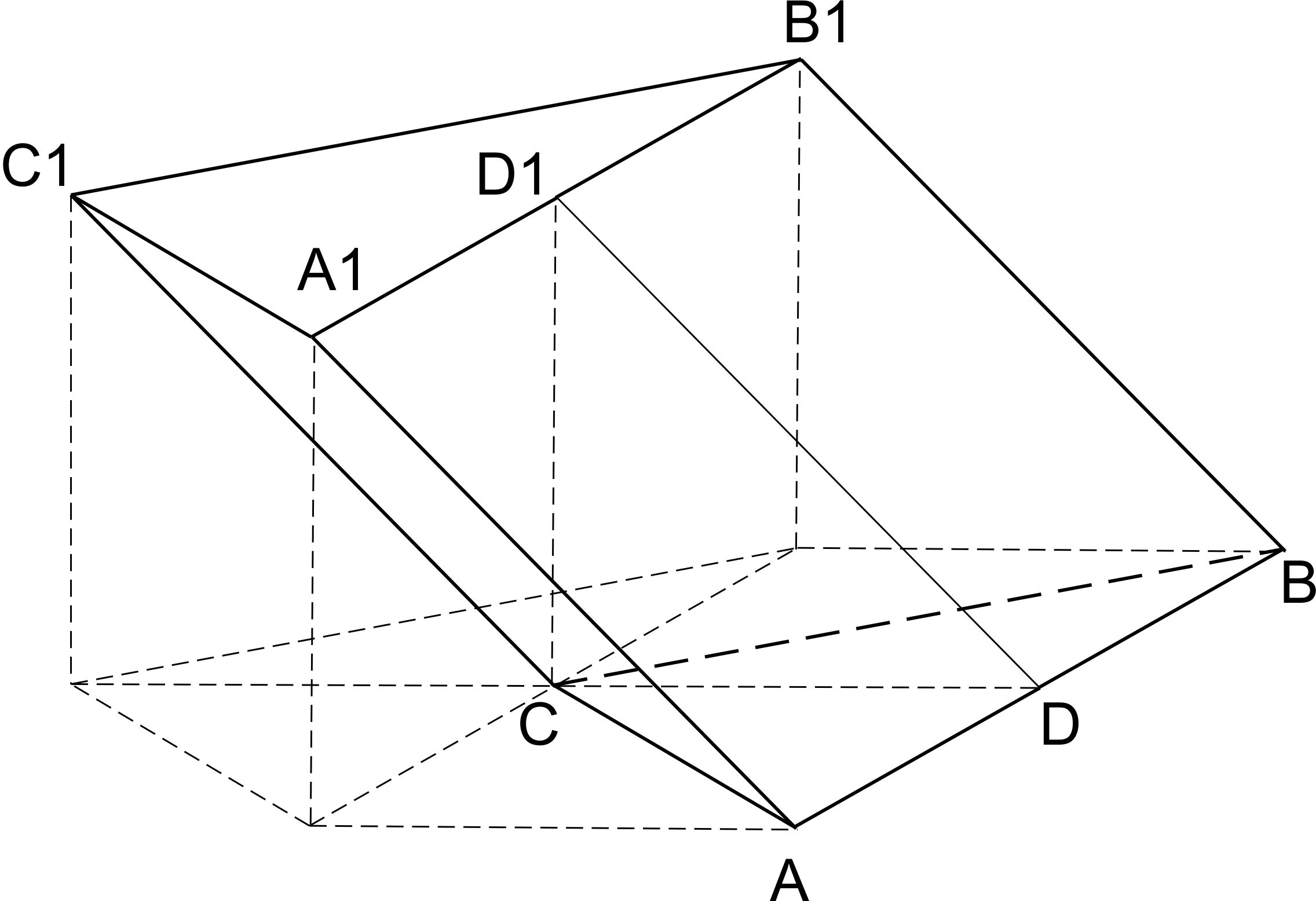 